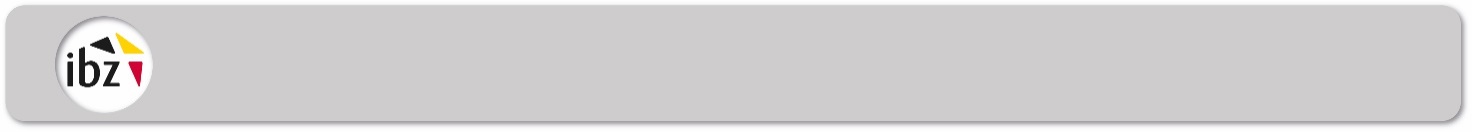 Schreiben in Bezug auf die Benennung der Zeugen für Wahlbüros mit elektronischer Stimmabgabe 							Name:							Adresse:KantonGemäß Artikel 131 des Wahlgesetzbuches sind Sie als Zeuge/Ersatzzeuge (*) benannt worden, um in dem weiter unten erwähnten Wahlbüro zu tagen. Ich bitte Sie, um .… Uhr mit vorliegendem Schreiben, Ihrer Wahlaufforderung und Ihrem Identitätsdokument dort zu erscheinen. (* Unzutreffendes bitte streichen)Gemäß Artikel 131 des Wahlgesetzbuches sind Sie als Zeuge/Ersatzzeuge (*) benannt worden, um in dem weiter unten erwähnten Wahlbüro zu tagen. Ich bitte Sie, um .… Uhr mit vorliegendem Schreiben, Ihrer Wahlaufforderung und Ihrem Identitätsdokument dort zu erscheinen. (* Unzutreffendes bitte streichen)WahlbüroWahlbüroNummerAdresseUnterschrift des/der KandidatenUnterschrift des/der KandidatenNameListeDatumName und UnterschriftUnterschrift des Vorsitzenden des Hauptwahlvorstandes des KantonsUnterschrift des Vorsitzenden des Hauptwahlvorstandes des KantonsOrtDatumName und Unterschrift